«Вчимося конструктивно вирішувати конфлікти!» Студенти групи ПС 11 відвідали майстер-клас тьютора Лещишин Тетяни «Конфлікти: це добре чи ні?».Академія тьюторства продовжує свою активну діяльність у другому семестрі!!!11 лютого студентка третього курсу, тьютор групи ПС 11 Тетяна Лещишин провела майстер-клас на тему «Конфлікти: це добре чи ні?». Не викликає сумніву актуальність теми, особливо в теперішній час вимушеного перебування у тісному колі спілкування, й необхідність навчання свідомого вибору стратегій спілкування та вирішення конфліктів.  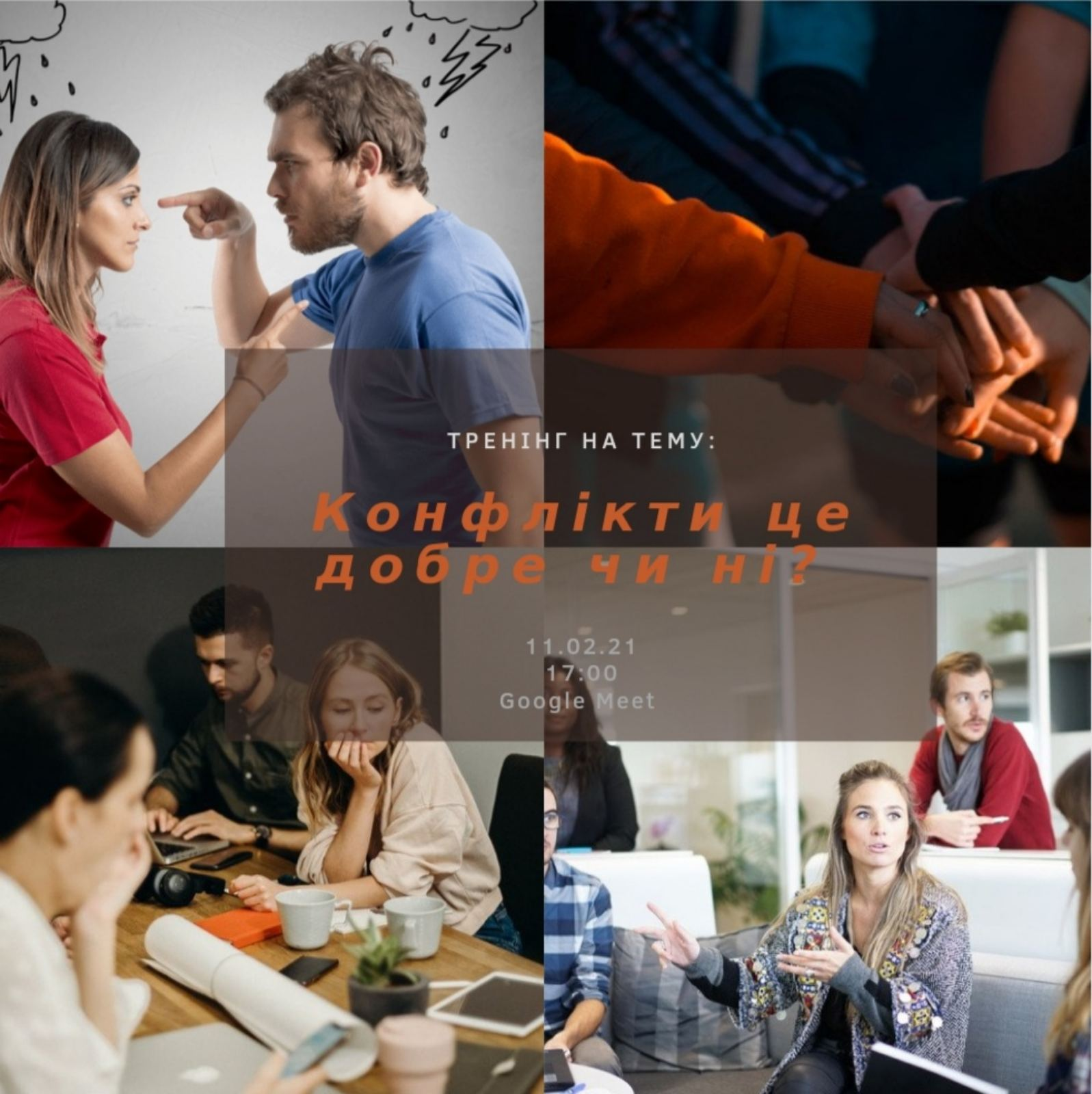 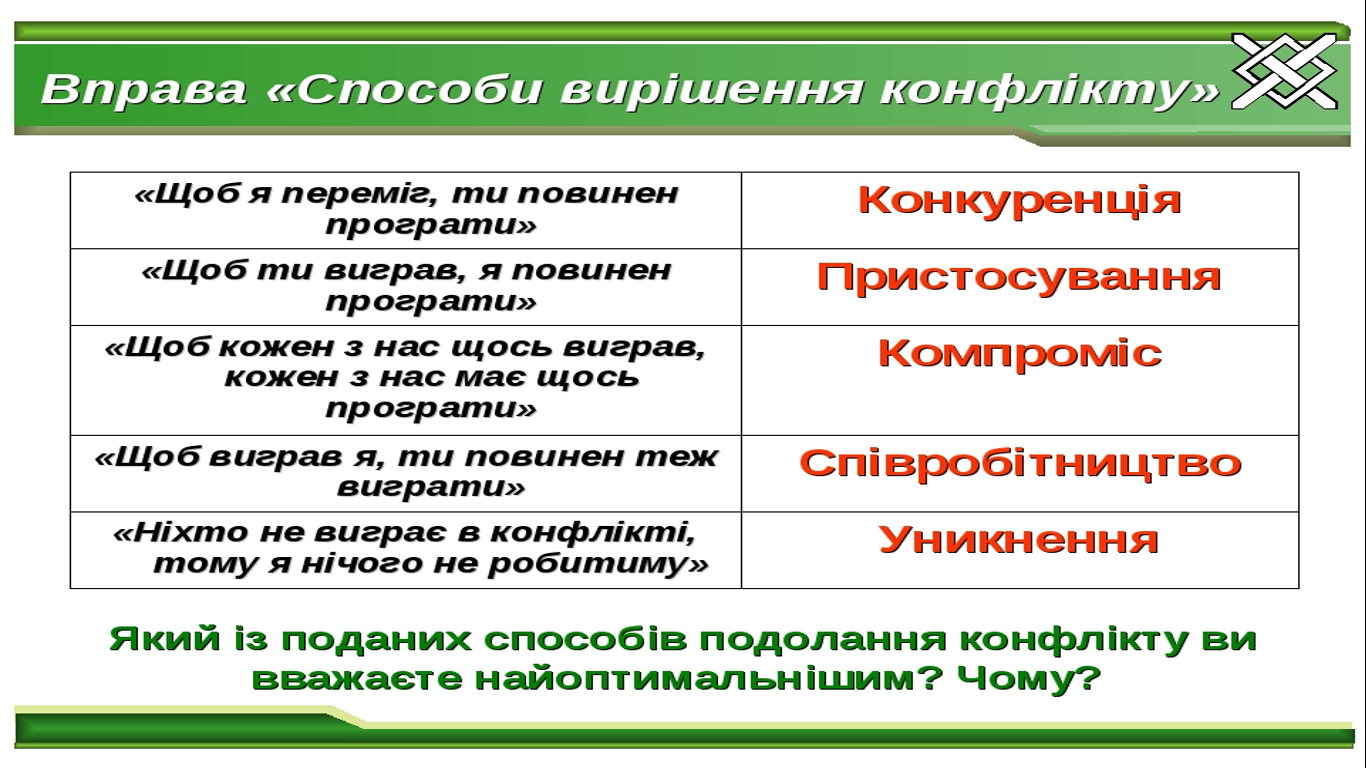 